L’apprentide Daniel Keene Mis en scène par Alain ChaniotCompagnie du SiUn jeune garçon d’une douzaine d’années, qui s’appelle Julien, est à la recherche d’un nouveau père parce que son vrai père ne lui donne pas assez d’affection. Après les cours, il surveille un homme qui est assis à la terrasse du café juste en face de sa chambre. Cet homme se prénomme Pascal et il est âgé d’une quarantaine  d’années.  Il est un amateur de mots croisés.        Le mois suivant, Julien et Pascal vont au marché puis un après-midi, ils sont au parc pour jouer au ballon et partent boire une limonade. Pascal invite Julien  chez lui pour lui faire écouter de la musique classique. Pour son anniversaire, Pascal lui offre une carte humoristique mais Julien  ne l’aime pas car lui-même n’a pas souhaité l’anniversaire de Pascal car il en ignorait la date.Vers la fin, Julien et Pascal créent des liens très forts. L’adulte, à l’origine très réticent dans sa relation avec l’adolescent, devient un apprenti dans le rôle de père. Quant à Julien, il a enfin trouvé un ami en qui il a confiance. CLEMENT et THEOLe décor était joli avec un damier et des couleurs harmonieuses. Le metteur en scène a utilisé de nombreux effets de lumière et de sons.JOEVAJ’ai eu l’impression que les comédiens jouaient comme dans un film.                                                                                          MANON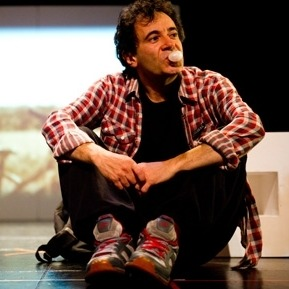 	Le comédien qui jouait l’adolescent, Julien, a su se mettre dans la peau d’un jeune de douze ans. Je ne me rendais même plus compte qu’il était adulte. Il avait le langage, les mimiques d’un adolescent. Il bougeait toujours son pied et répétait : « Sûr ! »LEANNALa fin est bizarre car on ne sait pas comment l’histoire va finir. On peut cependant imaginer la suite car au fur et à mesure de la pièce, on comprend que des liens forts se créent entre les deux personnages.PIERREC’est une pièce intéressante qui nous fait réfléchir sur la complicité entre un adulte et un adolescent.EVALa pièce relate l’histoire incroyable d’un enfant de douze ans qui se choisit un père et celle d’un homme qui s’obstine à rester juste un ami pour l’enfant. Mais peu à peu, il se confie à lui, partage son temps et ses passions, et finit par éprouver un vrai sentiment de paternité pour le garçon.CAMILLE